        РЕШЕНИЕ                                    с.Аппаково                                     КАРАР  13 декабря 2023 года                                                                                     № 83О бюджете Аппаковского сельского поселения Алькеевского муниципального района на 2024 год и на плановый период 2025 и 2026 годовВ соответствии с нормами Бюджетного кодекса Республики Татарстан и статьей 77 Устава Аппаковского сельского поселения Алькеевского муниципального района, Совет Аппаковского сельского поселения РЕШИЛ:Утвердить бюджет Аппаковского сельского поселения на 2024 год и на плановый период 2025 и 2026 годов во втором чтении в следующей редакции:Статья 1  1. Утвердить основные характеристики бюджета Аппаковского сельского поселения Алькеевского муниципального района на 2024 год:1) прогнозируемый общий объем доходов бюджета Аппаковского сельского поселения Алькеевского муниципального района в сумме 2341,40 тыс. рублей;2) общий объем расходов бюджета Аппаковского сельского поселения Алькеевского муниципального района в сумме 2341,40 тыс. рублей.3) размер дефицита бюджета Аппаковского сельского поселения Алькеевского муниципального района в сумме 0,0 тыс. рублей.2. Утвердить основные характеристики бюджета Аппаковского сельского поселения Алькеевского муниципального района на плановый период 2025 и 2026 годов:1) прогнозируемый общий объем доходов бюджета Аппаковского сельского поселения Алькеевского муниципального района на 2025 год в сумме 2416,20 тыс. рублей и на 2026 год в сумме 2490,60 тыс. рублей;2) общий объем расходов бюджета Аппаковского сельского поселения Алькеевского муниципального района:- на 2025 год в сумме 2416,20 тыс. рублей, в том числе условно утвержденные расходы в сумме 60,40 тыс. рублей;- на 2026 год в сумме 2490,60 тыс. рублей, в том числе условно утвержденные расходы в сумме 124,50 тыс. рублей.3) размер дефицита бюджета Аппаковского сельского поселения Алькеевского муниципального района на 2025 год в сумме 0,0 тыс. рублей и  на 2026 год в сумме 0,0 тыс. рублей.3. Утвердить источники финансирования дефицита бюджета Аппаковского  сельского поселения Алькеевского муниципального района  на 2024 год согласно приложению №1 к настоящему Решению, на плановый период 2025 и 2026 годов согласно приложению №2 к настоящему Решению.Статья 21. Установить по состоянию на 1 января 2025 года верхний предел внутреннего муниципального долга Аппаковского сельского поселения Алькеевского муниципального района  в сумме 0,0 тыс. рублей, в том числе верхний предел муниципального внутреннего долга по муниципальным гарантиям в валюте Российской Федерации 0,0 тыс. рублей. 2. Установить по состоянию на 1 января 2026 года верхний предел внутреннего муниципального долга Аппаковского сельского поселения Алькеевского муниципального района в сумме 0,0 тыс. рублей, в том числе верхний предел муниципального внутреннего долга по муниципальным гарантиям в валюте Российской Федерации 0,0 тыс. рублей. 3. Установить по состоянию на 1 января 2027 года верхний предел внутреннего муниципального долга Аппаковского сельского поселения Алькеевского муниципального района   в сумме 0,0 тыс. рублей, в том числе верхний предел муниципального внутреннего долга по муниципальным гарантиям в валюте Российской Федерации 0,0 тыс. рублей. Статья 3Учесть в бюджете Аппаковского сельского поселения Алькеевского муниципального района прогнозируемые объемы доходов на 2024 год согласно приложению №3 к настоящему Решению, на плановый период 2025 и 2026 годов согласно приложению №4 к настоящему Решению.Статья 41. Утвердить распределение бюджетных ассигнований по разделам и подразделам, целевым статьям и группам видов расходов классификации расходов бюджета Аппаковского сельского поселения на 2024 год согласно приложению  №5  к настоящему Решению, на плановый период 2025 и 2026 годов согласно приложению №6 к настоящему Решению.2. Утвердить ведомственную структуру расходов Аппаковского  сельского поселения Алькеевского муниципального района на 2024 год согласно приложению №7  к настоящему Решению, на плановый период 2025 и 2026 годов согласно приложению №8 к настоящему Решению.3. Утвердить общий объем бюджетных ассигнований бюджета Аппаковского сельского поселения Алькеевского муниципального района, направляемых на исполнение публичных нормативных обязательств на 2024 год в сумме 0,0 тыс. рублей, на 2025 год 0,0 тыс. рублей  и на 2026 год 0,0 тыс. рублей.Статья 51. Учесть в бюджете Аппаковского  сельского поселения объем субвенции на реализацию полномочий по осуществлению первичного воинского учета на территориях, на которых отсутствуют военные комиссариаты, из бюджета Алькеевского муниципального района на 2024 год в сумме 152,394 тыс. руб.2. Учесть в бюджете Аппаковского  сельского поселения объем субвенции на реализацию полномочий по осуществлению первичного воинского учета на территориях, на которых отсутствуют военные комиссариаты, из бюджета Алькеевского муниципального района на 2025 год в сумме 167,774 тыс. руб.3. Учесть в бюджете Аппаковского сельского поселения объем субвенции на реализацию полномочий по осуществлению первичного воинского учета на территориях, на которых отсутствуют военные комиссариаты, из бюджета Алькеевского муниципального района на 2026 год в сумме 183,89 тыс. руб.Статья 61. Учесть в бюджете  Аппаковского сельского поселения Алькеевского муниципального района объем дотации на выравнивание бюджетной обеспеченности поселений, получаемую из бюджета Алькеевского муниципального района на 2024 год в сумме 1870,80 тыс. рублей. 2.Учесть в бюджете Аппаковского сельского поселения Алькеевского муниципального района объем дотации на выравнивание бюджетной обеспеченности поселений, получаемую из бюджета Алькеевского муниципального района на 2025 год в сумме 1940,10 тыс. рублей.3. Учесть в бюджете Аппаковского сельского поселения Алькеевского муниципального района объем дотации на выравнивание бюджетной обеспеченности поселений, получаемую из бюджета Алькеевского муниципального района на 2026 год в сумме 2015,50 тыс. рублей.Статья 7Органы местного самоуправления Аппаковского сельского поселения Алькеевского муниципального района  не вправе принимать в 2024 году решения, приводящие к увеличению численности муниципальных служащих, а также работников органов местного самоуправления и муниципальных казенных учреждений. Статья 8Остатки средств бюджета Аппаковского сельского поселения на 1 января 2024 года в объеме, не превышающем сумму остатка неиспользованных бюджетных ассигнований на оплату заключенных от имени Исполнительного комитета Аппаковского сельского поселения Алькеевского муниципального района муниципальных контрактов на поставку товаров, выполненных работ, оказание услуг, подлежащих в соответствии с условиями этих муниципальных контрактов оплате в 2023 году, направляются в 2024 году на увеличение соответствующих бюджетных ассигнований на указанные цели в случае принятия Исполнительным комитетом Аппаковского сельского поселения Алькеевского муниципального района соответствующего решения.Статья 9Территориальное отделение Департамента казначейства Министерства финансов Республики Татарстан по Алькеевскому району осуществляет отдельные функции по исполнению бюджета Аппаковского сельского поселения Алькеевского муниципального района  в соответствии с заключенными соглашениями. Статья 10Настоящее  Решение вступает в силу с 1 января 2024 года.Обнародовать настоящее Решение на информационном стенде в здании Исполнительного комитета Аппаковского сельского поселения Алькеевского муниципального района, расположенного по адресу: Республика Татарстан, Алькеевский муниципальный район, с. Аппаково, улица Мира, д.1.Настоящее Решение опубликовать на официальном сайте Алькеевского муниципального района Республики Татарстан и на официальном портале правовой информации Республики Татарстан http://pravo.tatarstan.ru.Председатель Совета Аппаковского сельского поселенияАлькеевского муниципального района                               И.Х.Абзяббарова  М.П.      				                                          Приложение № 1к решению Совета Аппаковского сельского поселения Алькеевского муниципального района «О бюджете Аппаковского сельского поселения Алькеевского муниципального районана 2024 год и на плановый период 2025 и 2026 годов»ИСТОЧНИКИфинансирования дефицита бюджета Аппаковского сельского поселенияАлькеевского муниципального района на 2024 год                                                                                                                                                                                                     (тыс. руб.)            Приложение № 2к решению Совета Аппаковского сельского поселения Алькеевского муниципального района «О бюджете Аппаковского сельского поселения Алькеевского муниципального районана 2024 год и на плановый период 2025 и 2026 годов»ИСТОЧНИКИфинансирования дефицита бюджета  Аппаковского  сельского поселенияАлькеевского муниципального района на плановый период 2025 и 2026 годов                                                                                                                                  (тыс. руб.)         Приложение №3                                                                                 к решению Совета Аппаковского сельского поселения Алькеевского муниципального района «О бюджете Аппаковского сельского поселения Алькеевского муниципального районана 2024 год и на плановый период 2025 и 2026 годов»Прогнозируемые объемы доходов бюджетаАппаковского сельского поселенияАлькеевского муниципального района на 2024 год                                                                                                               (тыс. руб.)                Приложение № 4к решению Совета Аппаковского сельского поселения Алькеевского муниципального района «О бюджете Аппаковского сельского поселения Алькеевского муниципального районана 2024 год и на плановый период 2025 и 2026 годов»Прогнозируемые объемы доходов бюджетаАппаковского  сельского поселенияАлькеевского муниципального района на плановый период 2025 и 2026  годов                                                                                                              (тыс. руб.)                 Приложение № 5к решению Совета Аппаковского сельского поселения Алькеевского муниципального района «О бюджете Аппаковского сельского поселения Алькеевского муниципального районана 2024 год и на плановый период 2025 и 2026 годов»РАСПРЕДЕЛЕНИЕбюджетных ассигнований по разделам и подразделам, целевым статьям и группам видов расходов классификации расходов бюджета Аппаковского сельского поселенияАлькеевского муниципального района на 2024 год                                                                                                        (тыс. руб.)Приложение № 6к решению Совета Аппаковского сельского поселения Алькеевского муниципального района «О бюджете Аппаковского сельского поселения Алькеевского муниципального районана 2024 год и на плановый период 2025 и 2026 годов»РАСПРЕДЕЛЕНИЕбюджетных ассигнований по разделам и подразделам, целевым статьям и группам видов расходов классификации расходов бюджета Аппаковского сельского поселенияАлькеевского муниципального района на плановый период 2025 и 2026 годов                                                                                                        (тыс. руб.)   Приложение № 7к решению Совета Аппаковского сельского поселения Алькеевского муниципального района «О бюджете Аппаковского сельского поселения Алькеевского муниципального районана 2024 год и на плановый период 2025 и 2026 годов»Ведомственная структура расходов бюджетаАппаковского  сельского поселенияАлькеевского муниципального района на 2024 год                                                                                                                    (тыс. руб.)  Приложение №8 к решению Совета Аппаковского сельского поселения Алькеевского муниципального района «О бюджете Аппаковского сельского поселения Алькеевского муниципального районана 2024 год и на плановый период 2025 и 2026 годов»Ведомственная структура расходов бюджетаАппаковского сельского поселенияАлькеевского муниципального района на плановый период 2025 и 2026 годов                                                                                                                    (тыс. руб.)ТАТАРСТАН РЕСПУБЛИКАСЫӘлки муниципаль районы Аппак авыл җирлеге Советы  Адресы: 422888, ТР, Әлки районы,Аппак авылы, Тынычлык урамы,1 йорт Тел/Факс  8 (84346) 76443                                                                                                                   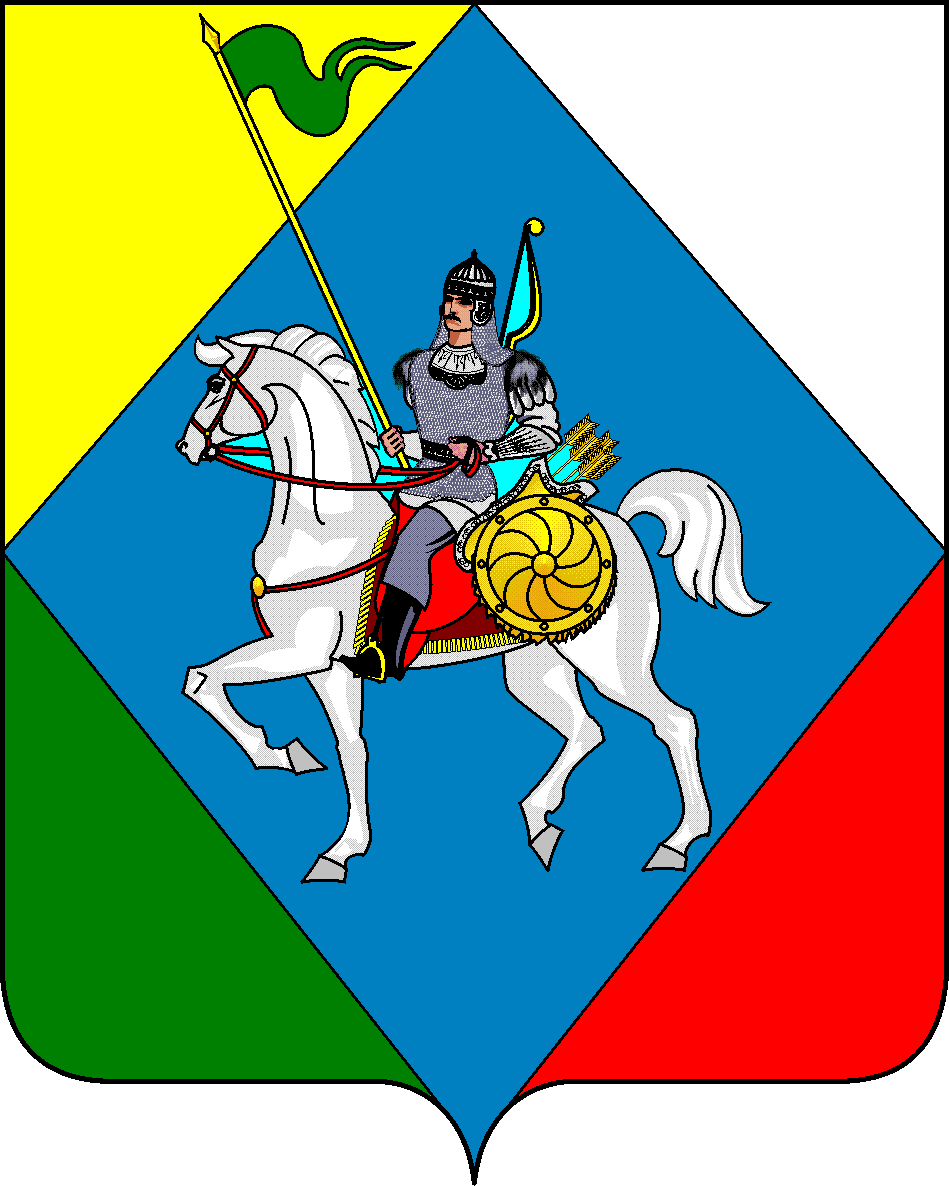 РЕСПУБЛИКА ТАТАРСТАНСовет Аппаковского сельского поселения Алькеевского муниципального района                  422888, РТ, Алькеевский район,                                                                                             	    с.Аппаково,  ул.Мира, д.1                 Тел/Факс  8 (84346) 76443                                                                                                                   Код показателяНаименование показателяСуммахИсточники финансирования дефицита бюджетов - всего0,001 05 00 00 00 0000 000                                                                                          Изменение остатков средств на счетах по учету средств бюджета0,001 00 00 00 00 0000 000Источники внутреннего финансирования дефицитов бюджета- 2341,4001 05 00 00 00 0000 500Увеличение остатков средств бюджетов- 2341,4001 05 02 01 10 0000 510Увеличение прочих остатков денежных средств бюджетов сельских поселений- 2341,4001 00 00 00 00 0000 000Источники внутреннего финансирования дефицитов бюджета2341,4001 05 00 00 00 0000 600Уменьшение остатков средств бюджетов2341,4001 05 02 01 10 0000 610Уменьшение прочих остатков денежных средств бюджетов сельских поселений2341,40Код показателяНаименование показателяСумма 2025 г.Сумма 2026 г.хИсточники финансирования дефицита бюджетов - всего0,00,001 05 00 00 00 0000 000                                                                                          Изменение остатков средств на счетах по учету средств бюджета0,00,001 00 00 00 00 0000 000Источники внутреннего финансирования дефицитов бюджета- 2416,20- 2490,6001 05 00 00 00 0000 500Увеличение остатков средств бюджетов- 2416,20- 2490,6001 05 02 01 10 0000 510Увеличение прочих остатков денежных средств бюджетов сельских поселений- 2416,20- 2490,6001 00 00 00 00 0000 000Источники внутреннего финансирования дефицитов бюджета2416,202490,6001 05 00 00 00 0000 600Уменьшение остатков средств бюджетов2416,202490,6001 05 02 01 10 0000 610Уменьшение прочих остатков денежных средств бюджетов сельских поселений2416,202490,60Наименование показателяК Б КСуммаНалоговые и неналоговые доходы10000000000000000457,00 Налоги на прибыль, доходы1010000000000000052,00 Налог на доходы физических лиц1010200001000011052,00Налоги на совокупный доход105000000000000000,00Единый сельскохозяйственный налог105030000100001100,00Налоги на имущество10600000000000000405,00Налог на имущество физических лиц1060100000000011070,00Земельный налог10606000000000110335,00Доходы от использования имущества, находящегося в государственной и муниципальной собственности111000000000000000,00Доходы, получаемые в виде арендной либо иной платы за передачу в возмездное пользование государственного и муниципального имущества (за исключением имущества бюджетных и автономных учреждений, а также имущества государственных и муниципальных унитарных предприятий, в том числе казенных)111050000000001200,00Безвозмездные поступления 200000000000000002036,794Безвозмездные поступления от других бюджетов бюджетной системы Российской Федерации202000000000000001870,80Дотации бюджетам бюджетной системы Российской Федерации2021000000000015013,60Субвенции бюджетам бюджетной системы Российской Федерации20230000000000150152,394             Всего доходов:2493,794Наименование показателяК Б К2025 г.2026 г.Налоговые и неналоговые доходы10000000000000000463,00471,00 Налоги на прибыль, доходы1010000000000000056,0062,00 Налог на доходы физических лиц1010200001000011056,0062,00Налоги на совокупный доход105000000000000000,000,00Единый сельскохозяйственный налог105030000100001100,000,00Налоги на имущество10600000000000000407,00409,00Налог на имущество физических лиц1060100000000011072,0074,00Земельный налог10606000000000110335,00335,00Доходы от использования имущества, находящегося в государственной и муниципальной собственности111000000000000000,000,00Доходы, получаемые в виде арендной либо иной платы за передачу в возмездное пользование государственного и муниципального имущества (за исключением имущества бюджетных и автономных учреждений, а также имущества государственных и муниципальных унитарных предприятий, в том числе казенных)111050000000001200,000,00Безвозмездные поступления 200000000000000002120,9742203,49Безвозмездные поступления от других бюджетов бюджетной системы Российской Федерации202000000000000001940,102015,50Дотации бюджетам бюджетной системы Российской Федерации2021000000000015013,104,10Субвенции бюджетам бюджетной системы Российской Федерации20230000000000150167,774183,89            Всего доходов:2583,9742674,49Раз-делПод-разделЦелеваястатьяВидрасхо-довСуммаОбщегосударственные вопросы011631,40Функционирование высшего должностного лица сельского поселения0102540,20Непрограммные направления расходов01029900000000540,20Глава сельского поселения01029900002030540,20Расходы на выплаты персоналу в целях обеспечения выполнения функций государственными (муниципальными) органами, казенными учреждениями, органами управления государственными внебюджетными фондами01029900002030100540,20Функционирование исполнительного органа сельского поселения0104609,50Непрограммные направления расходов01049900000000609,50Центральный аппарат01049900002040609,50Расходы на выплаты персоналу в целях обеспечения выполнения функций государственными (муниципальными) органами, казенными учреждениями, органами управления государственными внебюджетными фондами01049900002040100471,30Закупка товаров, работ и услуг для государственных (муниципальных) нужд01049900002040200138,20Иные бюджетные ассигнования010499000020408000,00Другие общегосударственные вопросы0113481,70Непрограммные направления расходов01139900000000481,70Уплата налога на имущество организаций и земельного налога011399000029500,00Иные бюджетные ассигнования011399000029508000,00Обеспечение деятельности подведомственных учреждений01139900029900472,50Расходы на выплаты персоналу в целях обеспечения выполнения функций государственными (муниципальными) органами, казенными учреждениями, органами управления государственными внебюджетными фондами01139900029900100454,30Закупка товаров, работ и услуг для государственных (муниципальных) нужд0113990002990020018,20Страхование муниципальных служащих011399000924101,80Закупка товаров, работ и услуг для государственных (муниципальных) нужд011399000924102001,80Диспансеризация муниципальных служащих011399000970807,40Закупка товаров, работ и услуг для государственных (муниципальных) нужд011399000970802007,40Национальная оборона02152,394Непрограммные направления расходов02039900000000152,394Осуществление первичного воинского учета на территориях, где отсутствуют военные комиссариаты за счет средств ФБ02039900051180152,394Расходы на выплаты персоналу в целях обеспечения выполнения функций государственными (муниципальными) органами, казенными учреждениями, органами управления государственными внебюджетными фондами02039900051180100141,194Закупка товаров, работ и услуг для государственных (муниципальных) нужд0203990005118020011,20Национальная экономика04710,00Водное хозяйство04060,00Непрограммные направления расходов040699000000000,00Расходы на содержание и ремонт гидротехнических сооружений040699000904300,00Закупка товаров, работ и услуг для государственных (муниципальных) нужд040699000904302000,00Дорожное хозяйство0409300,00Непрограммные направления расходов04099900000000300,00Строительство, содержание и ремонт автомобильных дорог и инженерных сооружений на них в границах сельских поселений в рамках благоустройства04099900078020300,00Закупка товаров, работ и услуг для государственных (муниципальных) нужд04099900078020200300,00Жилищно-коммунальное хозяйство05410,00Благоустройство населенных пунктов0503410,00Непрограммные направления расходов05039900000000410,00Уличное освещение05039900078010246,00Закупка товаров, работ и услуг для государственных (муниципальных) нужд05039900078010200246,00Озеленение050399000780300,00Закупка товаров, работ и услуг для государственных (муниципальных) нужд050399000780302000,00Организация и содержание мест захоронения0503990007804030,00Закупка товаров, работ и услуг для государственных (муниципальных) нужд0503 990007804020030,00Прочие работы по благоустройству05039900078050134,00Закупка товаров, работ и услуг для государственных (муниципальных) нужд05039900078050200134,00Сбор и утилизация и содержание захоронений ТБО050399000780600,00Закупка товаров, работ и услуг для государственных (муниципальных) нужд0503 99000780602000,00Содержание и благоустройство парков и скверов050399000780700,00Закупка товаров, работ и услуг для государственных (муниципальных) нужд050399000780702000,00Всего расходов:2493,794Раз-делПод-разделЦелеваястатьяВидрасхо-дов2025 г.2026 г.Общегосударственные вопросы011691,201750,60Функционирование высшего должностного лица сельского поселения	0102546,20552,20Непрограммные направления расходов01029900000000546,20552,20Глава сельского поселения01029900002030546,20552,20Расходы на выплаты персоналу в целях обеспечения выполнения функций государственными (муниципальными) органами, казенными учреждениями, органами управления государственными внебюджетными фондами0102	9900002030100546,20552,20Функционирование исполнительного органа сельского поселения0104644,60678,60Непрограммные направления расходов01049900000000644,60678,60Центральный аппарат01049900002040644,60678,60Расходы на выплаты персоналу в целях обеспечения выполнения функций государственными (муниципальными) органами, казенными учреждениями, органами управления государственными внебюджетными фондами01049900002040100506,40540,40Закупка товаров, работ и услуг для государственных (муниципальных) нужд01049900002040200138,20138,20Иные бюджетные ассигнования010499000020408000,000,00Другие общегосударственные вопросы0113500,40519,80Непрограммные направления расходов01139900000000500,40519,80Уплата налога на имущество организаций и земельного налога011399000029500,000,00Иные бюджетные ассигнования011399000029508000,000,00Обеспечение деятельности подведомственных учреждений01139900029900491,20510,60Расходы на выплаты персоналу в целях обеспечения выполнения функций государственными (муниципальными) органами, казенными учреждениями, органами управления государственными внебюджетными фондами	01139900029900100473,00492,40Закупка товаров, работ и услуг для государственных (муниципальных) нужд0113990002990020018,2018,20Страхование муниципальных служащих011399000924101,801,80Закупка товаров, работ и услуг для государственных (муниципальных) нужд011399000924102001,801,80Диспансеризация муниципальных служащих011399000970807,407,40Закупка товаров, работ и услуг для государственных (муниципальных) нужд01	139900097080	2007,407,40Национальная оборона02167,774183,89Непрограммные направления расходов02039900000000167,774183,89Осуществление первичного воинского учета на территориях, где отсутствуют военные комиссариаты за счет средств ФБ02039900051180167,774183,89Расходы на выплаты персоналу в целях обеспечения выполнения функций государственными (муниципальными) органами, казенными учреждениями, органами управления государственными внебюджетными фондами02	039900051180100156,574172,69Закупка товаров, работ и услуг для государственных (муниципальных) нужд0203990005118020011,2011,20Национальная экономика04664,60615,50Водное хозяйство04060,000,00Непрограммные направления расходов040699000000000,000,00Расходы на содержание и ремонт гидротехнических сооружений040699000904300,000,00Закупка товаров, работ и услуг для государственных (муниципальных) нужд	040699000904302000,000,00Дорожное хозяйство0409300,00300,00Непрограммные направления расходов04099900000000300,00300,00Строительство, содержание и ремонт автомобильных дорог и инженерных сооружений на них в границах сельских поселений в рамках благоустройства04099900078020300,00300,00Закупка товаров, работ и услуг для государственных (муниципальных) нужд04099900078020200300,00300,00Жилищно-коммунальное хозяйство05364,60315,50Благоустройство населенных пунктов0503364,60315,50Непрограммные направления расходов05039900000000364,60315,50Уличное освещение05039900078010246,00246,00Закупка товаров, работ и услуг для государственных (муниципальных) нужд05039900078010200246,00246,00Озеленение050399000780300,000,00Закупка товаров, работ и услуг для государственных (муниципальных) нужд050399000780302000,000,00Организация и содержание мест захоронения050399000780400,000,00Закупка товаров, работ и услуг для государственных (муниципальных) нужд05	03 99000780402000,000,00Прочие работы по благоустройству05039900078050118,6069,50Закупка товаров, работ и услуг для государственных (муниципальных) нужд05	039900078050	200118,6069,50Сбор и утилизация и содержание захоронений ТБО050399000780600,000,00Закупка товаров, работ и услуг для государственных (муниципальных) нужд0503 99000780602000,000,00Содержание и благоустройство парков и скверов050399000780700,000,00Закупка товаров, работ и услуг для государственных(муниципальных) нужд050399000780702000,000,00Всего расходов (без условно утвержденных расходов):2523,5742549,99ВедомствоРаз-делПод-разделЦелеваястатьяВидрасходовСумма811  Исполнительный комитет  Аппаковского  сельского поселения Алькеевского муниципального района811  Исполнительный комитет  Аппаковского  сельского поселения Алькеевского муниципального района811  Исполнительный комитет  Аппаковского  сельского поселения Алькеевского муниципального района811  Исполнительный комитет  Аппаковского  сельского поселения Алькеевского муниципального района811  Исполнительный комитет  Аппаковского  сельского поселения Алькеевского муниципального района811  Исполнительный комитет  Аппаковского  сельского поселения Алькеевского муниципального района811  Исполнительный комитет  Аппаковского  сельского поселения Алькеевского муниципального районаОбщегосударственные вопросы811011631,40Функционирование высшего должностного лица сельского поселения8110102540,20Непрограммные направления расходов81101029900000000540,20Глава сельского поселения81101029900002030540,20Расходы на выплаты персоналу в целях обеспечения выполнения функций государственными (муниципальными) органами, казенными учреждениями, органами управления государственными внебюджетными фондами81101029900002030100540,20Функционирование исполнительного органа сельского поселения8110104609,50Непрограммные направления расходов81101049900000000609,50Центральный аппарат81101049900002040609,50Расходы на выплаты персоналу в целях обеспечения выполнения функций государственными (муниципальными) органами, казенными учреждениями, органами управления государственными внебюджетными фондами81101049900002040100471,30Закупка товаров, работ и услуг для государственных (муниципальных) нужд81101049900002040200138,20Иные бюджетные ассигнования811010499000020408000,00Другие общегосударственные вопросы8110113481,70Непрограммные направления расходов81101139900000000481,70Уплата налога на имущество организаций и земельного налога811011399000029500,00Иные бюджетные ассигнования811011399000029508000,00Обеспечение деятельности подведомственных учреждений81101139900029900472,50Расходы на выплаты персоналу в целях обеспечения выполнения функций государственными (муниципальными) органами, казенными учреждениями, органами управления государственными внебюджетными фондами81101139900029900100454,30Закупка товаров, работ и услуг для государственных (муниципальных) нужд8110113990002990020018,20Страхование муниципальных служащих811011399000924101,80Закупка товаров, работ и услуг для государственных (муниципальных) нужд811	011399000924102001,80Диспансеризация муниципальных служащих811011399000970807,40Закупка товаров, работ и услуг для государственных (муниципальных) нужд811	011399000970802007,40Национальная оборона81102152,394Непрограммные направления расходов81102039900000000152,394Осуществление первичного воинского учета на территориях, где отсутствуют военные комиссариаты за счет средств ФБ81102039900051180152,394Расходы на выплаты персоналу в целях обеспечения выполнения функций государственными (муниципальными) органами, казенными учреждениями, органами управления государственными внебюджетными фондами81102039900051180100141,194Закупка товаров, работ и услуг для государственных (муниципальных) нужд8110203990005118020011,20Национальная экономика81104Водное хозяйство81104060,00Непрограммные направления расходов811040699000000000,00Расходы на содержание и ремонт гидротехнических сооружений811040699000904300,00Закупка товаров, работ и услуг для государственных (муниципальных) нужд811040699000904302000,00Дорожное хозяйство8110409300,00Непрограммные направления расходов81104099900000000300,00Строительство, содержание и ремонт автомобильных дорог и инженерных сооружений на них в границах  сельских поселений в рамках благоустройства81104099900078020300,00Закупка товаров, работ и услуг для государственных (муниципальных) нужд81104099900078020200300,00Жилищно-коммунальное хозяйство81105410,00Благоустройство населенных пунктов8110503410,00Непрограммные направления расходов81105039900000000410,00Уличное освещение81105039900078010246,00Закупка товаров, работ и услуг для государственных (муниципальных) нужд81105039900078010200246,00Озеленение811050399000780300,00Закупка товаров, работ и услуг для государственных (муниципальных) нужд8110503 99000780302000,00Организация и содержание мест захоронения8110503990007804030,00Закупка товаров, работ и услуг для государственных (муниципальных) нужд8110503 990007804020030,00Прочие работы по благоустройству81105039900078050134,00Закупка товаров, работ и услуг для государственных (муниципальных) нужд81105039900078050200134,00Сбор и утилизация и содержание захоронений ТБО811050399000780600,00Закупка товаров, работ и услуг для государственных (муниципальных) нужд8110503 99000780602000,00Содержание и благоустройство парков и скверов811050399000780700,00Закупка товаров, работ и услуг для государственных (муниципальных) нужд811050399000780702000,00              Всего расходов:2341,40ВедомствоРазделПодразделЦелеваястатьяВидрасходов2025 г.2026 г.	811  Исполнительный комитет  Аппаковского сельского поселения Алькеевского муниципального района	811  Исполнительный комитет  Аппаковского сельского поселения Алькеевского муниципального района	811  Исполнительный комитет  Аппаковского сельского поселения Алькеевского муниципального района	811  Исполнительный комитет  Аппаковского сельского поселения Алькеевского муниципального района	811  Исполнительный комитет  Аппаковского сельского поселения Алькеевского муниципального района	811  Исполнительный комитет  Аппаковского сельского поселения Алькеевского муниципального района	811  Исполнительный комитет  Аппаковского сельского поселения Алькеевского муниципального района	811  Исполнительный комитет  Аппаковского сельского поселения Алькеевского муниципального районаОбщегосударственные вопросы811011691,201750,60Функционирование высшего должностного лица сельского поселения8110102546,20552,20Непрограммные направления расходов81101029900000000546,20552,20Глава сельского поселения81101029900002030546,20552,20Расходы на выплаты персоналу в целях обеспечения выполнения функций государственными (муниципальными) органами, казенными учреждениями, органами управления государственными внебюджетными фондами81101029900002030100546,20552,20Функционирование исполнительного органа сельского поселения8110104644,60678,60Непрограммные направления расходов81101049900000000644,60678,60Центральный аппарат81101049900002040644,60678,60Расходы на выплаты персоналу в целях обеспечения выполнения функций государственными (муниципальными) органами, казенными учреждениями, органами управления государственными внебюджетными фондами81101049900002040100506,40540,40Закупка товаров, работ и услуг для государственных (муниципальных) нужд81101049900002040200138,20138,20Иные бюджетные ассигнования811010499000020408000,000,00Другие общегосударственные вопросы8110113500,40519,80Непрограммные направления расходов81101139900000000500,40519,80Уплата налога на имущество организаций и земельного налога811011399000029500,000,00Иные бюджетные ассигнования811011399000029508000,000,00Обеспечение деятельности подведомственных учреждений81101139900029900491,20510,60Расходы на выплаты персоналу в целях обеспечения выполнения функций государственными (муниципальными) органами, казенными учреждениями, органами управления государственными внебюджетными фондами81101139900029900100473,00492,40Закупка товаров, работ и услуг для государственных (муниципальных) нужд81101	13990002990020018,2018,20Страхование муниципальных служащих811011399000924101,801,80Закупка товаров, работ и услуг для государственных (муниципальных) нужд811011399000924102001,801,80Диспансеризация муниципальных служащих811011399000970807,407,40Закупка товаров, работ и услуг для государственных (муниципальных) нужд811011399000970802007,407,40Национальная оборона81102167,774183,89Непрограммные направления расходов81102039900000000167,774183,89Осуществление первичного воинского учета на территориях, где отсутствуют военные комиссариаты за счет средств ФБ81102039900051180167,774183,89Расходы на выплаты персоналу в целях обеспечения выполнения функций государственными (муниципальными) органами, казенными учреждениями, органами управления государственными внебюджетными фондами81102039900051180100156,574172,69Закупка товаров, работ и услуг для государственных (муниципальных) нужд8110203990005118020011,2011,20Национальная экономика81104664,60615,50Водное хозяйство81104060,000,00Непрограммные направления расходов811040699000000000,000,00Расходы на содержание и ремонт гидротехнических сооружений81104	0699000904300,000,00Закупка товаров, работ и услуг для государственных (муниципальных) нужд81104	0699000904302000,000,00Дорожное хозяйство8110409300,00300,00Непрограммные направления расходов81104099900000000300,00300,00Строительство, содержание и ремонт автомобильных дорог и инженерных сооружений на них в границах  сельских поселений в рамках благоустройства811	04099900078020300,00300,00Закупка товаров, работ и услуг для государственных (муниципальных) нужд81104099900078020200300,00300,00Жилищно-коммунальное хозяйство81105364,60315,50Благоустройство населенных пунктов8110503364,60315,50Непрограммные направления расходов81105039900000000364,60315,50Уличное освещение81105039900078010246,00246,00Закупка товаров, работ и услуг для государственных (муниципальных) нужд81105039900078010200246,00246,00Озеленение811050399000780300,000,00Закупка товаров, работ и услуг для государственных (муниципальных) нужд8110503 99000780302000,000,00Организация и содержание мест захоронения811050399000780400,000,00Закупка товаров, работ и услуг для государственных (муниципальных) нужд8110503 99000780402000,000,00Прочие работы по благоустройству81105039900078050118,6069,50Закупка товаров, работ и услуг для государственных (муниципальных) нужд81105039900078050200118,6069,50Сбор и утилизация и содержание захоронений ТБО811050399000780600,000,00Закупка товаров, работ и услуг для государственных (муниципальных) нужд8110503 99000780602000,000,00Содержание и благоустройство парков и скверов811	050399000780700,000,00Закупка товаров, работ и услуг для государственных (муниципальных) нужд811050399000780702000,000,00              Всего расходов (без условно утвержденных расходов):2523,5742549,99